  NOVEMBER                 ACTIVITIES 2023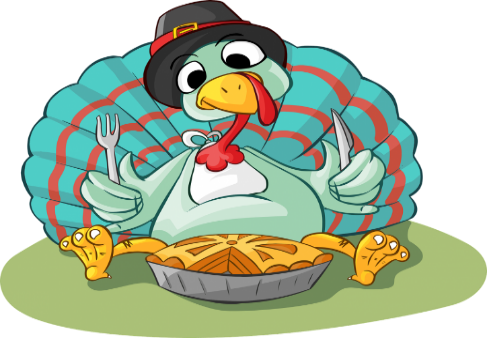 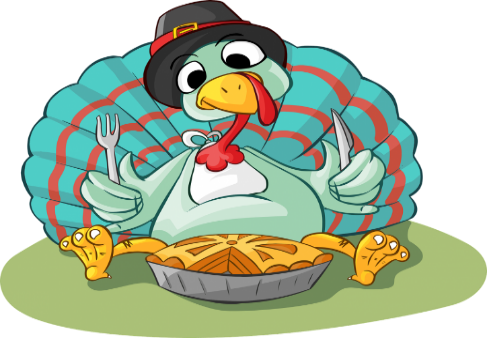 NATIONAL DIABETES MONTHSUNDAYMONDAYTUESDAYWEDNESDAY           1THURSDAY               2FRIDAY                     3SATURDAY               4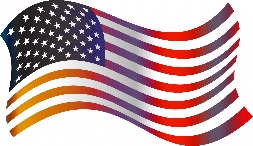 BEAUTY SHOP9:30 WALMART1:00 BINGOMD APPT’S1:30 GAMES WITH CHRIS & CHARLEY3:00 CATHOLIC COMMMANI/PEDI1:00 BINGO5:30 MOVIE NIGHTSCHEDULED WALMART ORDERING WITH CLARK1:00 BINGO2:30 DIAMOND ART-JACQUE                                  5 SCHEDULED WALMART ORDERING WITH CLARK                                  610:00 BIBLE STUDY-LINDA1:00 BINGO- CARL & PEGGY                                 79:30 WALMART1:00 BINGO4:30 VETERANS DINNER & PINNING CERAMONY    BEAUTY SHOP        81:00 BINGO 2:00 AMVETS PARTYMD APPT’S             91:00 BINGO3:00 CATHOLIC COMMMANI/PEDI           101:00 BINGO2:00 HERO’S GALA (party for everyone)VETERANS DAY    11SCHEDULED WALMART ORDERING WITH CLARK10:30 LUNCH OUT-(VETERANS EAT FREE)                                12SCHEDULED WALMART ORDERING WITH CLARK                                1310:00 BIBLE STUDY – LINDA 1:00 BINGO – CARL & PEGGY                                149:30 WALMART1:00 BINGO2:00 JEWELRY WITH NINAWORLD DIABETES DAYBEAUTY SHOP     151:00 BINGO2:00 PAINTING WITH NANCY   MD APPT’S        161:00 BINGO - KASSIDY 2:00 KARAOKE - NINA 3:00 CATHOLIC COMM               MANI/PEDI          171:00 BINGO2:00 WELCOME PARTY5:30 MOVIE NIGHT                               18SCHEDULED WALMART ORDERING WITH CLARK1:00 BINGO                                   19SCHEDULED WALMART ORDERING WITH CLARK                                2010:00 BIBLE STUDY – LINDA1:00 BINGO                                219:30 WALMART1:00 KAROAKE WITH JULIE & SIBIL2:00 BINGOBEAUTY SHOP      221:00 BINGO2:00 JEWELRY WITH NINATHANKSGIVING       2312:00 THANKSGIVING DINNERMANI/PEDI           2411:30 BIRTHDAY LUNCH1:30 BIRTHDAY PARTY                              25 SCHEDULED WALMART ORDERING WITH CLARK1:00 BINGO2:00 ALABAMA VS AUBURN PARTY                                26SCHEDULED WALMART ORDERING WITH CLARK                                2710:00 BIBLE STUDY-LINDA1:00 BINGO2:00 CHRISTMAS DECORATING BEGINS                                289:30 Walmart1:00 The Village Auction2:00 JEWELRY WITH NINABEAUTY SHOP      291:00 BINGO2:00 EXERCISE WITH MELISSAMD APPT’S          301:30 DIAMOND ART – JACQUE3:00    CATHOLIC COMM6:00 JEOPARDY-FBC